    BUNUN İÇİN NELER YAPILABİLİR?Ebeveyn olarak çocuklara doğru model olmak adına kendi teknoloji kullanımımız kontrol altına alınmalıdır. Çocukların günlük bilgisayar, televizyon, telefon, tablet vb. teknoloji aletlerini kullanma süreleri sınırlandırılmalıdır. (Okul öncesi dönemi içerisinde 30 dakika civarında kullanımı uygundur) Teknolojinin zararları çocuklara açıklanmalıdır. Akşamları baş başa mutlaka zaman geçirilmeli, yaşıtlarına uygun eğitici oyunlar oynayarak, kitap okuyarak daha doğru alışkanlıkları edinmeleri sağlanmalıdır. Televizyon seyrederken ebeveyn olarak seçtiğiniz, çocuğunuzun yaşına uygun programları seyretmesini sağlamalısınız; emin olmadığınız programlarda mutlaka yanında oturarak herhangi bir istenmeyen veya olumsuz görüntü üzerinde açıklama yapıp yanlış anlaması engellenmelidir. İnternetin doğru bilgiye ulaşmak amacıyla kullanılması gerektiği anlatılmalı ve kullandıkları dönemlerde mutlaka kontrol edilmelidirÇocuğunuzun sizden izin almadaninternet program yüklemesine izin vermeyin. Çocuğunuzu şiddet içeren programlardanuzak tutun.Bilgisayar ve televizyon mümkünse yatak odasına konulmamalıdır. BAŞKA NELER YAPABİLİRSİNİZ?Anne-baba çocuğun televizyon seyretmesi yerine, arkadaşlarıyla bir araya gelmesi, oyun oynaması, resim yapması, spor yapması, kitap okuması, şarkı söylemesi gibi ev içi ve ev dışı aktiviteleri desteklemelidir. Çocuk bu aktivitelere yönlendiğinde övülmeli, taktir edilmelidir. Çocuğunuzdan bilgisayar, tablet, televizyon olmadan yapabileceğiniz etkinlikleri listelemesiniisteyin ve o etkinlikleri yapın.Çocuğunuzun dışarıda vakit geçirebileceği ortamlar yaratın.Okul ve mahalle arkadaşları ile zaman geçirmesini teşvik edin.Okul sonrası yapılan sosyal faaliyetlere (müzik, resim, spor kursları gibi) katılmasını sağlayın. Çocuğunuzu yaratıcılığını geliştirebileceği, sanatsal faaliyetlerde bulunabileceği sitelerletanıştırın.Çocuğunuzla beraber yapacağınız açık hava faaliyetleri (bisiklet kullanmak, yürüyüş) ya dagünlük hayatla veya okudukları ile ilgili sohbetler teknolojiye karşı iyi bir seçenek olabilir.Aile içerisinde ki sıcak iletişim ortamının kopmamasına özen gösterin. Ve çocuğunuza yaşadığı her türlü sorunda bunları sizinle paylaşabileceği mesajı verin. Çünkü evde çocukla yaşanan iletişim kopmalarında çocuk aile içerisinde bulamadığı iletişimi, sevgiyi ve güveni dışarıda arayabiliyor. İnternette tanıştığı kişilerde bu sıcaklığı bulabiliyor ve çocukça duygularıyla bunlara kanabiliyor. Bu da çocuklarımızın ellerimizin arasından kayıp gitmesine sebep olabiliyor. Bu anlamda aile içerisinde çocukla kurulabilen iletişim çok önemlidir. 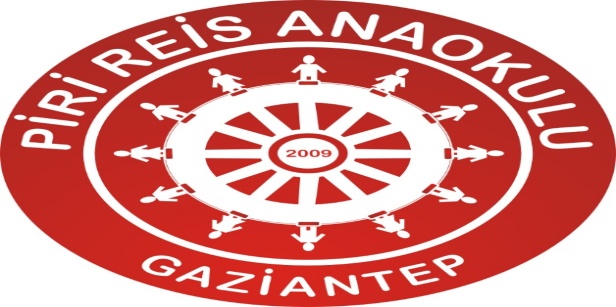                    TEKNOLOJİ                ÇOCUK VE AİLE           PİRİ REİS ANAOKULU                            REHBERLİK SERVİSİ“İçinizdeki sevgiyi çocuğunuzla, onun da görebileceği ve hissedebileceği somut bir biçimde paylaştığınızda, çocuklar yalnızlıklarını unutmak için ekran tutsağı olmaktan uzaklaşacaklardır.”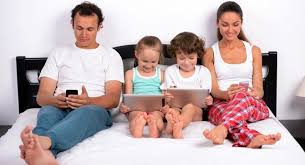 BİLİNÇLİ TEKNOLOJİ KULLANIMI NE DEMEKTİR?Günümüzde nerdeyse artık tüm evde bulunan bilgisayar, akıllı telefon ve televizyon çağımız gereğince gerekli araçlardır. Bu teknolojik araçların temel amacı insanlara kolaylık sağlamasıdır.Teknolojinin yaşamı kolaylaştırmak amacıyla gereğinde kullanılması ve hayatın diğer bölümlerini (aile ilişkileri, çalışma, sosyal ilişkiler, oyun, uyku, yemek vb.) olumsuz etkilememesi bilinçli teknoloji kullanımı olarak tanımlanabilir.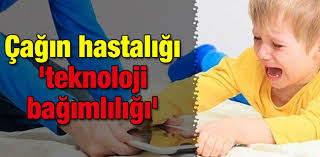                    ÇOCUĞUNUZUN TEKNOLOJİYLE İLİŞKİSİ NASIL OLMALI?Teknolojideki gelişmeler geçmişte çocukların dışarıda arkadaşlarıyla birlikte geçirdikleri zamanın büyük kısmını ekran karşısında geçirmelerine yol açmıştır.Anne babalar, çocuklarının uygunsuz siteleregirmelerinden, şiddet içerikli oyun oynamalarından,çocukların yalnızlaşmasından ve çocukların bağımlılık geliştirmesinden endişe etmektedir. Ancak aynı zamanda çocuklarının ihtiyaç duydukları bilgiye kolayca ulaşabilmelerini, sürekli değişen toplum şartlarına uyum sağlayabilecek her türlü soruna yeni çözümler getirebilecek bir birey olarak yetişmelerini istemektedir.Teknoloji nasıl kullanıldığına bağlı olarak çocuğun gelişimini olumlu ya da olumsuz yönde etkileyebilir. Buradaki en temel husus çocuğun ekran karşısında geçirdiği süreyi sınırlı tutmaktır. Diğer bir husus çocuğun ekran karşısında kalmasını önlemektir.TEKNOLOJİNİN ÇOCUKLAR ÜZERİNDEKİ OLUMSUZ ETKİLERİ • Sosyal Yaşamdan Kopma Çocuk yaşıtlarıyla birlikte olmak yerine ya da anne babasıyla zamanını paylaşmak yerine televizyon, telefon veya bilgisayarı tercih edebiliyor ve bunun sonucunda da sosyal ortamdan kopukluk, içe dönüklük, özgüven eksikliği, çevresiyle ve yaşıtlarıyla iletişim kurmada güçlük gibi sorunlar ortaya çıkabiliyor. • Var Olan Davranış Sorunlarının Pekişmesi Eğer çocuk yalnızlık duygusu hissediyor ve devam eden bir içe dönüklük sorunu yaşıyorsa, çocuğun bu davranış sorunu daha da artarak;Arkadaş edinememe,Kendi iç enerjisini kullanmada zorluk,Derslerde başarısızlık,Oyunlara katılmama,İstek, gereksinim ve duyguları ifade edememe, Grup etkinliklerine katılmama, Yalnız kalma isteği,Yaşıtlarından ve kalabalık ortamlardan çekinme gibi davranışlar göstermesine neden olabiliyor.• Duygusal Duyarsızlığa neden olma Televizyon programları ya da bilgisayar oyunlarında karşılaşılan şiddet sahnelerine sık maruz kalma yaşanan olaylara karşı duyarsızlığa neden olabiliyor. • Dikkat Süresinin Azalması Ekrandaki görüntünün hızlı değişimine alışan çocuklar uzun süre dikkat toplamakta zorlanabiliyor. • Davranış Olarak Olumsuz Etkilenme Gerçekle sanalı ayırt edemeyen çocuklar, izledikleri televizyon programları veya oynadıkları bilgisayar, telefon oyunlarından etkilenip gördükleri ya da duyduklarını gerçek yaşamda uygulamaya çalışabiliyor. 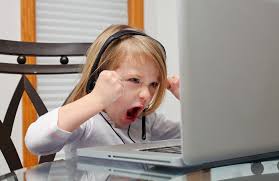 Çocukluk ve Ergenlik Döneminde Yanlış Cinsel Bilgi Edinme Bilerek ya da yanlışlıkla girilen siteler veya televizyonda kısa bir tanıtım filminde görecekleri cinsellikle ilgili görüntüler çocukları cinsellik konusunda olumsuz ya da yanlış yönlendirebiliyor. • Çocuklarda Dil Gelişimini Olumsuz Etkileme• Obezite Gibi Ciddi Bir Rahatsızlığa Sahip Olma• Beyinde Sağ Sol Yarı Küreler Arasındaki Dengenin Bozulması• Elektro manyetik Radyasyona Maruz KalmaUzu        Uzun süreli ve kontrolsüz kullanıldığında yukarıda da belirttiğimiz gibi bir çok olumsuz etkisi söz konusu olan teknolojiyi kontrollü ve bilinçli bir şekilde kullandığımızda bir çok olumsuzluğu olumluya çevirme şansımız var. Bunun için yaşamımızda kalıcı bir yeri olan teknolojiyi, yaşamımıza hükmetmeden, dengeli bir biçimde kullanmayı öğrenmeli ve çocuklarımıza bunu öğretmeliyiz.